Отчетоб  учебной практике студентов 3 курса кафедры гидробиологиина ББС МГУ 12 ИЮЛЯ – 26 ИЮЛЯ 2021г.ЗООБЕНТОС: донные беспозвоночные Белого моряРуководитель: А.П. СтоляровЗадача практики по зообентосу состояла в обучении студентов отбору качественных и количественных проб на разных участках сублиторали и литорали, умению идентифицировать виды в живом, нефиксированном состоянии. В районе Ермолинской губы  на литорали пробы морского зообентоса были отобраны с помощью совка и рамок  разной площади (12,5х12,5см; 25х25см),  промыты через сито с ячеей 1х1мм. Отбор проб в сублиторали производился дночерпателем Экмана-Берджи с площадью захвата 0,025 кв. м. в лагуне возле губы Кислой и в губе возле озера Палкина. Также были взяты образцы воды и грунта для дальнейшего анализа солености воды и гранулометрического состава грунта. Пробы были разобраны в лаборатории. Видовой состав беспозвоночных животных определяли с помощью бинокуляра по различным определителям. По полученным данным была составлена таблица видового состава для различных водных экосистем.Таблица 1. Список идентифицированных видов с указанием места их обнаружения. Рис.1.Рабочий столРис.2 Halicriptus spinulosusРис. 3 Отбор проб в губе Кислой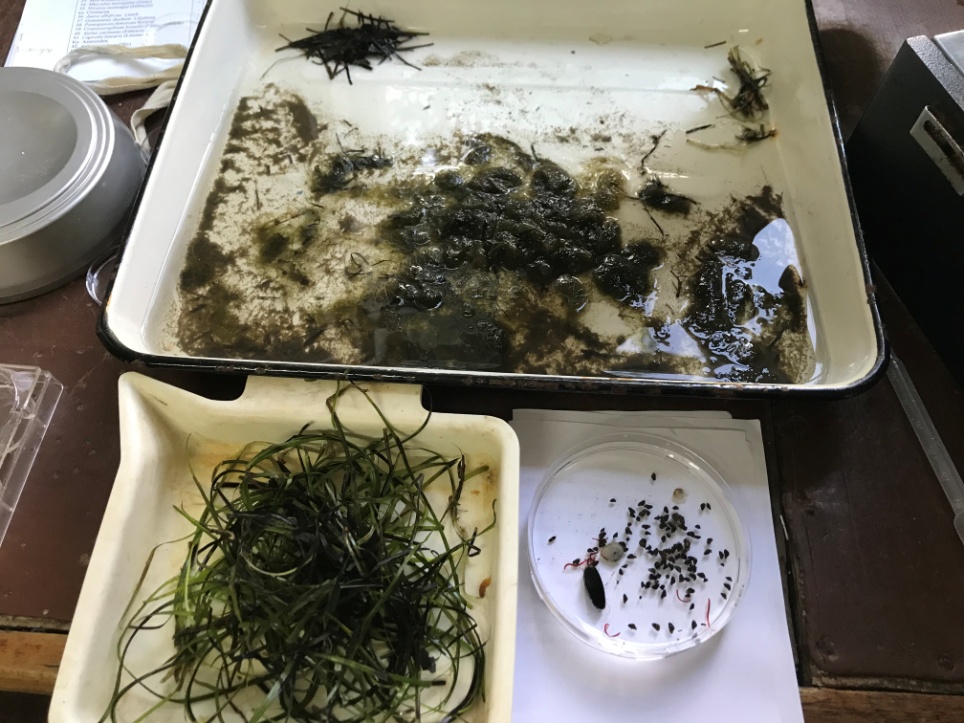 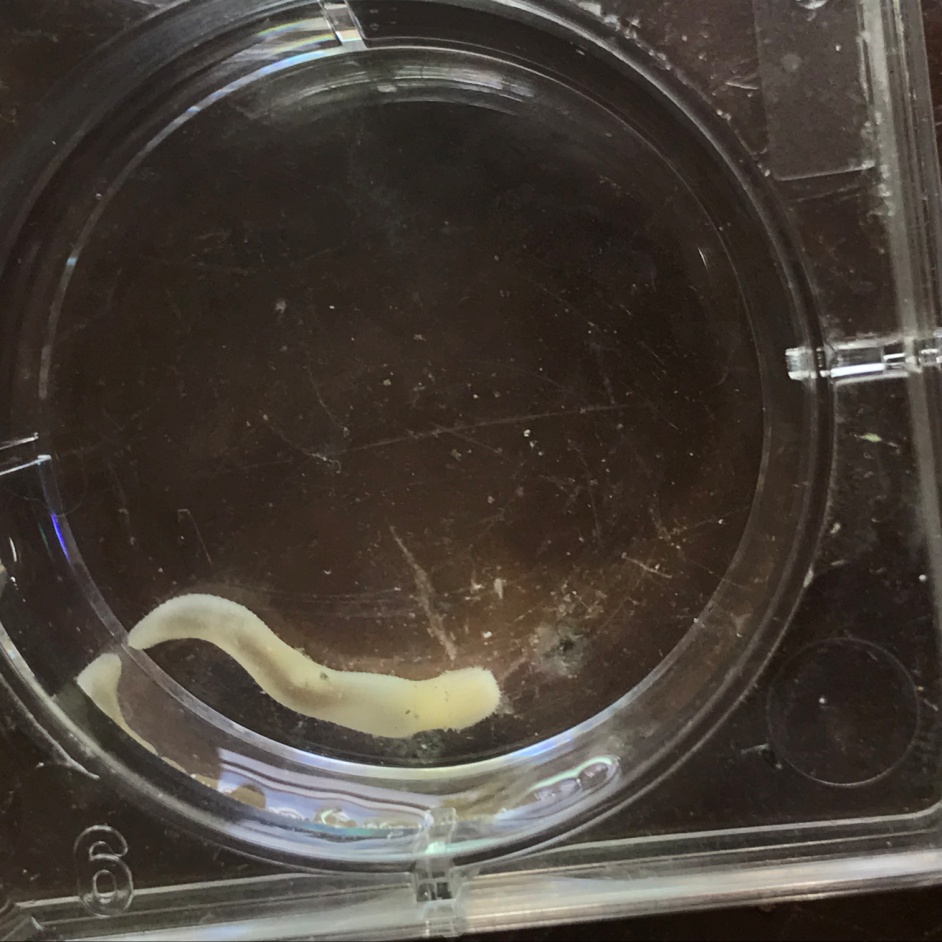 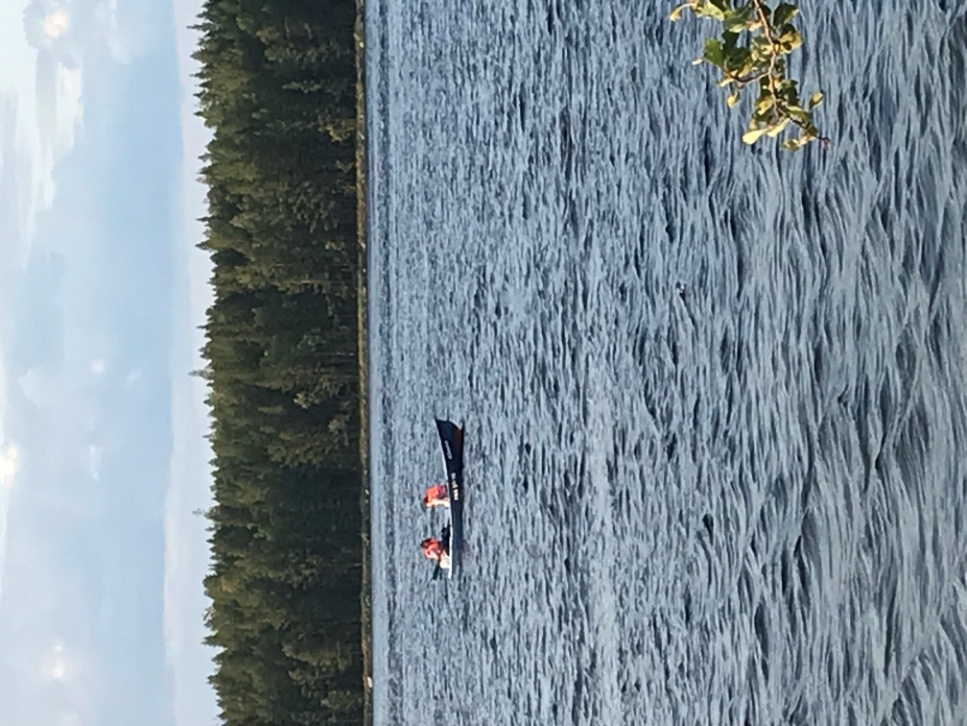     Рис. 4 Arenicola marina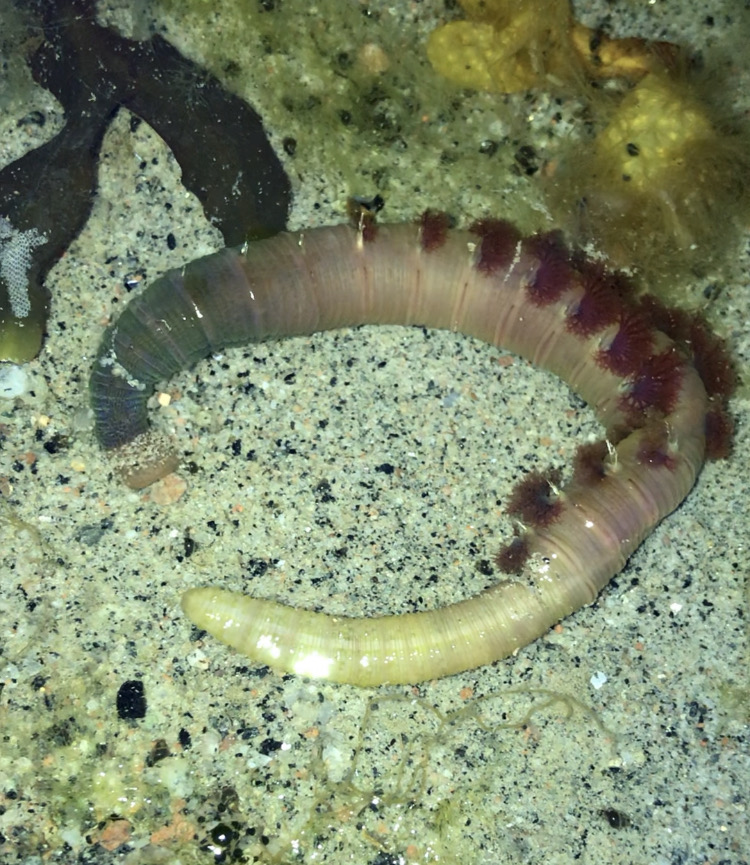  Рис.5 Nereimyra punctataРис.6 Caprella linearisРис.8 Asterias rubens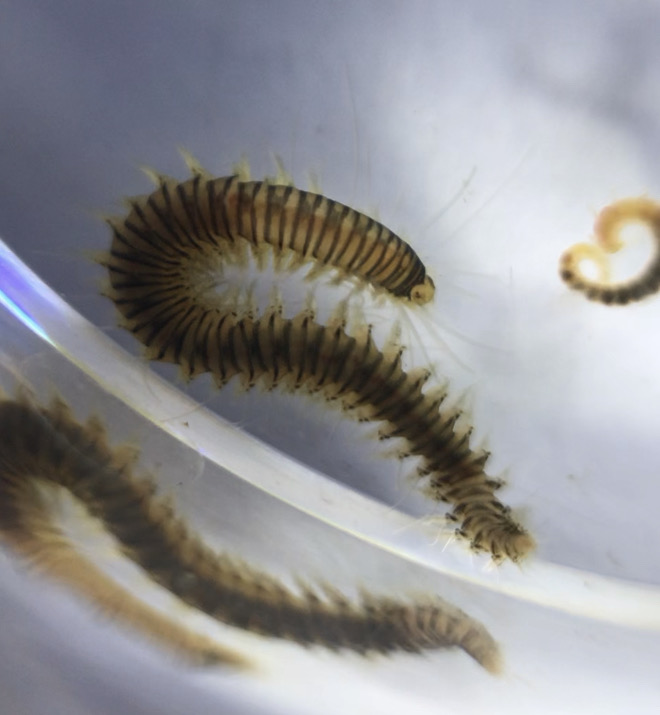 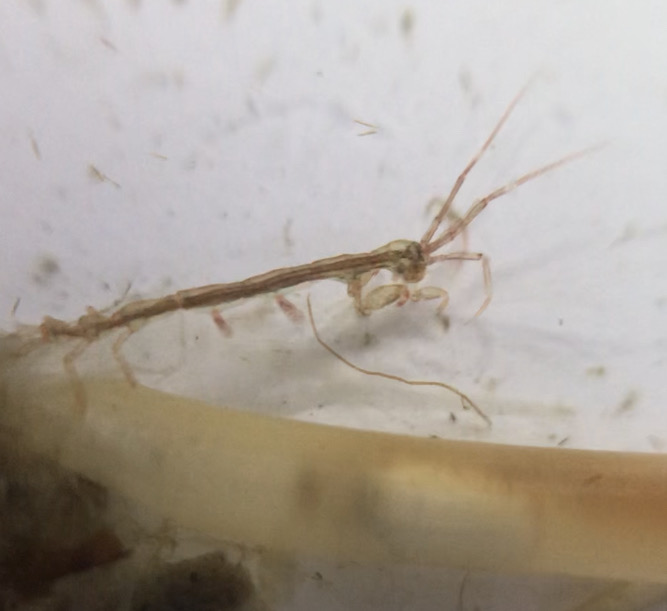 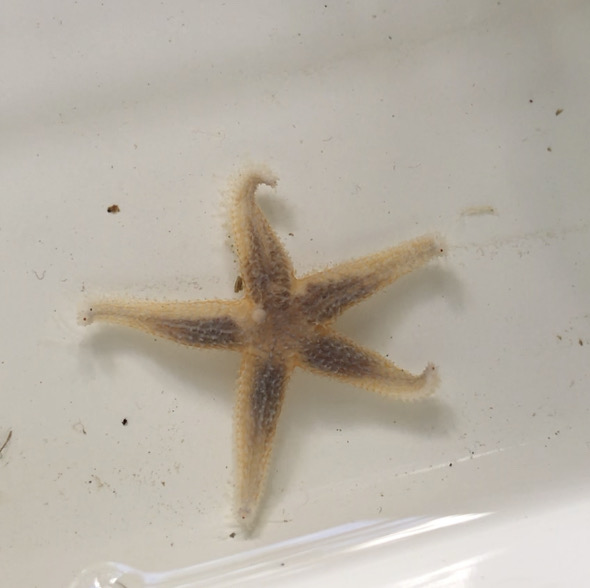 Рис. 9 Macoma balthica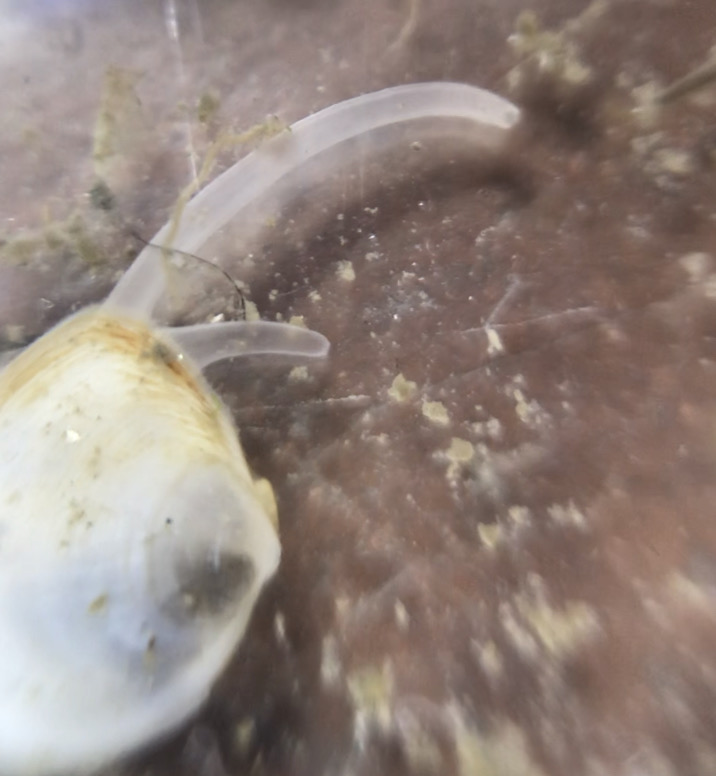 ВидГуба возле озера ПалкинаЕрмолинская губаЕрмолинская губаЕрмолинская губаЛагуна губы КислойВидГуба возле озера ПалкинаВерхняя литоральСредняя литоральНижняя литоральЛагуна губы КислойКл.PolychaetaКл.PolychaetaКл.PolychaetaКл.PolychaetaКл.PolychaetaКл.PolychaetaMicronephthys minuta (Thell)++Terebellides stroemi  Sars++Scoloplos armiger(O.F. Muller)++Phyllodoce maculate(Linnaeus)+Nereimyra punctata (Muller)+Pygospio elegans Clapared+Arenicola marina (Linnaeus)Harmothoe imbricate (Linnaeus)+Ampharete acutiformes (Grube)Кл.OligochaetaКл.OligochaetaКл.OligochaetaКл.OligochaetaParanais litoralis (Muller)+Tubificoides benedeni (Udekem)+++++Кл.GastropodaКл.GastropodaКл.GastropodaКл.GastropodaКл.GastropodaКл.GastropodaLittarina littorea (Linnaues)+++Littarina saxatilis (Olivi)+++Hydrobia ulvae (Pennant)++++Lacuna  Vincta (Montagu)Ephira vincta(Montagu)Кл.BivalviaКл.BivalviaКл.BivalviaКл.BivalviaКл.BivalviaКл.BivalviaMytilis edulis Linnaeus++Macoma balthica (Linnaeus)+++Mya arenaria Linnaeus+++Musculus discors (Linnaeus)+Кл. CrustaceaКл. CrustaceaКл. CrustaceaКл. CrustaceaКл. CrustaceaКл. CrustaceaJaera albifrons LeachGammarus duebeni LiljeborgPontoporeia femorata Kroyer++Crassicorophium bonellii (Milne Edwards)Atylis carinatus (Fabricius)+Diastylis scorpioides (Lepechin)Caprella linearis (Linnaeus)+Кл.AsteroideaКл.AsteroideaКл.AsteroideaКл.AsteroideaКл.AsteroideaКл.AsteroideaAsterias rubens Olivi+Кл.InsectaКл.InsectaКл.InsectaКл.InsectaКл.InsectaКл.InsectaChironomus salinarius+Cladotanytarsus mancusCryptochironomus sp.+Dolichopus sp.+Кл.PriapulidaКл.PriapulidaКл.PriapulidaКл.PriapulidaКл.PriapulidaКл.PriapulidaHalicriptus spinulosus Siebold+Кл.NematodaКл.NematodaКл.NematodaКл.NematodaКл.NematodaКл.NematodaPontonema vulgare (Bastian)Тип NemertiniТип NemertiniТип NemertiniТип NemertiniТип NemertiniТип NemertiniAmphiporus lactifloreus (Johnston)++Poseidon ruber (Muller)+МакрофитыМакрофитыМакрофитыМакрофитыМакрофитыМакрофитыZostera marina Linnaeus++Cladophora sericea (Hudson) Kutzing+++Ruppia maritime Linnaeus++Salicornia pojarkovae N.Semenova+++Triglochin maritima Linnaeus+Aster  tripolium Linnaeus+